附件2：会议酒店介绍一、酒店介绍深圳城市酒店 位于深圳市梅林关口，酒店地理位置优越，交通便利。是集客房、中餐、西餐、私人会所、会议等功能，配置有中央空调、智能电梯、同程热水、客控系统、全覆盖wifi等硬件设施，是一家智慧型精品酒店。二、交通路线与位置图酒店位置图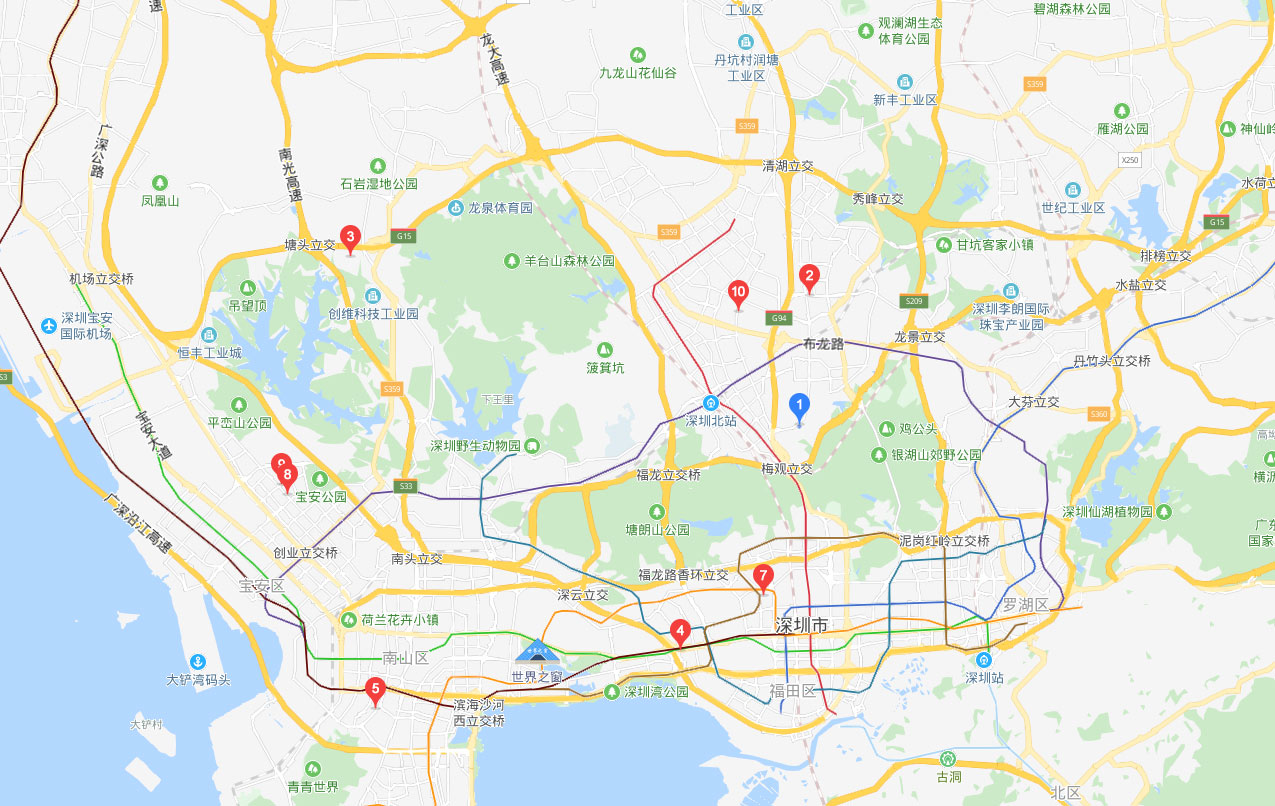 地点名称距离如何到达酒店深圳宝安国际机场35公里①乘坐11号线至福田站出，投资大厦换乘m363路或m448路至万家灯火站，步行280米；②乘坐出租车约110元。深圳火车站15公里①乘坐m481路至万家灯火站，步行280米；②乘坐出租车约46元。深圳北站3公里①乘坐m566路至万家灯火站，步行280米； ② 坐出租车约16元。